ACOMPANHAMENTO DA APRENDIZAGEMAVALIAÇÃO BIMESTRALESCOLA: 	NOME: 	ANO E TURMA: _____________ NÚMERO: _______ DATA: 	PROFESSOR/A: 	Língua Inglesa – 6º ano – 2º bimestreLeia o texto e responda às questões 1 a 3.Cousin Tribulation’s StoryDear Merry’s:–As a subject appropriate to the season, I want to tell you about a New Year’s breakfast which I had when I was a little girl. What do you think it was? A slice of dry bread and an apple. This is how it happened, and it is a true story, every word.As we came down to breakfast that morning, with very shiny faces and spandy clean aprons, we found father alone in the dining-room.“Happy New Year, papa! Where is mother?” we cried.“A little boy came begging and said they were starving at home, so your mother went to see and–ah, here she is.”As papa spoke, in came mamma, looking very cold, rather sad, and very much excited.“Children, don’t begin till you hear what I have to say,” she cried; and we sat staring at her, with the breakfast untouched before us.“Not far away from here, lies a poor woman with a little new-born baby. Six children are huddled into one bed to keep from freezing, for they have no fire. There is nothing to eat over there; and the oldest boy came here to tell me they were starving on this bitter cold day. My little girls, will you give them your breakfast, as a New Year’s gift?”[…]ALCOTT, Louisa May. “Cousin Tribulation’s Story”. In: Robert Merry’s Museum. January 1868, p. 35-36.Questão 1I. Quantos filhos a mulher pobre tem? Assinale a alternativa correta.a	(    ) 7.b	(    ) 6.c	(    ) 5.d	(    ) 4.e	(    ) 3.II. O que a mãe da narradora pede aos seus filhos?______________________________________________________________________________________Questão 2Qual é o adjetivo possessivo no trecho “A little boy came begging and said they were starving at home, so your mother went to see and–ah, here she is.”? Assinale a alternativa correta.a	(    ) They.b	(    ) At.c	(    ) Your.d	(    ) Here.e	(    ) She.Questão 3Se estivesse na situação da narradora, você atenderia ao pedido de sua mãe? Por quê?____________________________________________________________________________________________________________________________________________________________________________Questão 4Leia as dicas e complete a cruzadinha.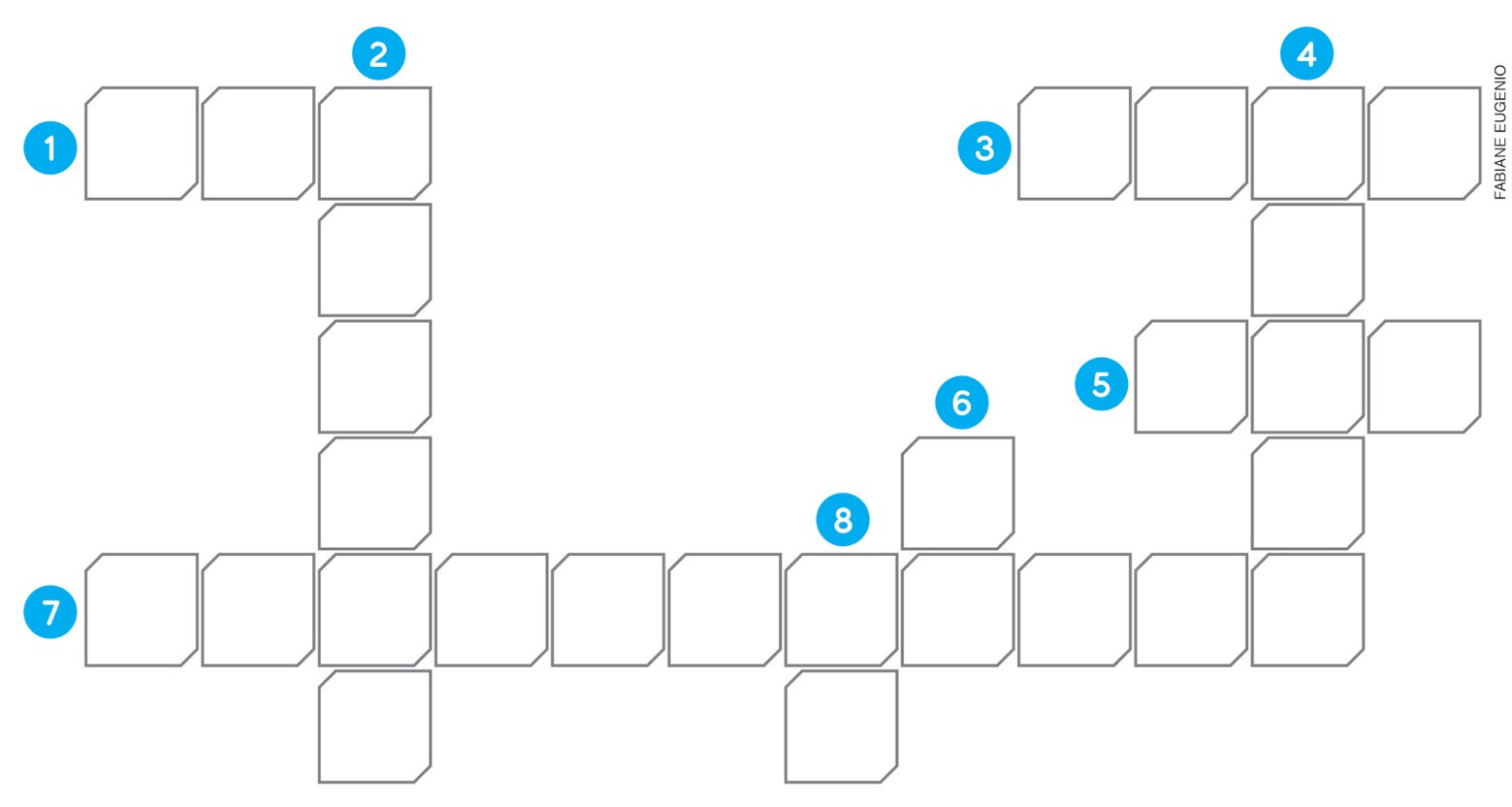 Across1. On Mondays, I have two Portuguese classes, but my sister _____ two English classes.3. My favorite school subject is about numbers. Can you guess what it is?5. I have a sister. _____ name is Julia.7. My father’s mother is my _____.Down2. There are no classes on this day.4. My cousins study in another city. _____ school is in Albany.6. My classes start _____ 7:30 a.m.8. See you _____ Saturday.Questão 5Observe o quadro de horários de Harry e assinale as alternativas corretas nos itens I a IV.I. Para que Harry usa seu quadro de horários? a	(    ) To organize his house chores.b	(    ) To share the computer with his sister.c	(    ) To organize his sister’s school schedule.d	(    ) To organize his school schedule.e	(    ) To organize his father’s work schedule.  II. Quando Harry tem aulas de Educação Física? a	(    ) Every weekday.b	(    ) On Mondays.c	(    ) On Mondays, Wednesdays and Fridays. d	(    ) On Tuesdays and Thursdays.e	(    ) On Mondays, Tuesdays and Thursdays.III. A que horas Harry almoça?a	(    ) At 9:10.b	(    ) At 9:30.c	(    ) At 11:10.d	(    ) At 12:00.e	(    ) At 1:00.IV. Quantas disciplinas escolares Harry tem?a	(    ) He has ten school subjects.b	(    ) He has eleven school subjects.c	(    ) He has eight school subjects.d	(    ) He has nine school subjects.e	(    ) He has seven school subjects.Questão 6Ouça um trecho de um documentário sobre a família Collins – Stan (father), Lindsay (daughter) e Rosemary (mother) – e assinale as alternativas adequadas. I. Qual interesse em comum une a família?a (    ) Cinema.b (    ) Music.c (    ) Sports.d (    ) Visual arts.e (    ) Literature.II. Quantos filhos/as Stan Collins tem?a (    ) One.b (    ) Three.c (    ) Two.d (    ) Zero. e (    ) Four.III. Lindsay wants to be an opera singer, just like her…a (    ) father.b (    ) brother.c (    ) sister.d (    ) mother.e (    ) teacher.IV. O que Rosemary pensa sobre a música nas escolas?a (    ) It is essential and changes students’ lives.b (    ) It is not so important.c (    ) It is important, but not essential.d (    ) It is not important at all.e (    ) It is important, but does not change students’ lives.Observe o pôster e responda às questões 7 e 8.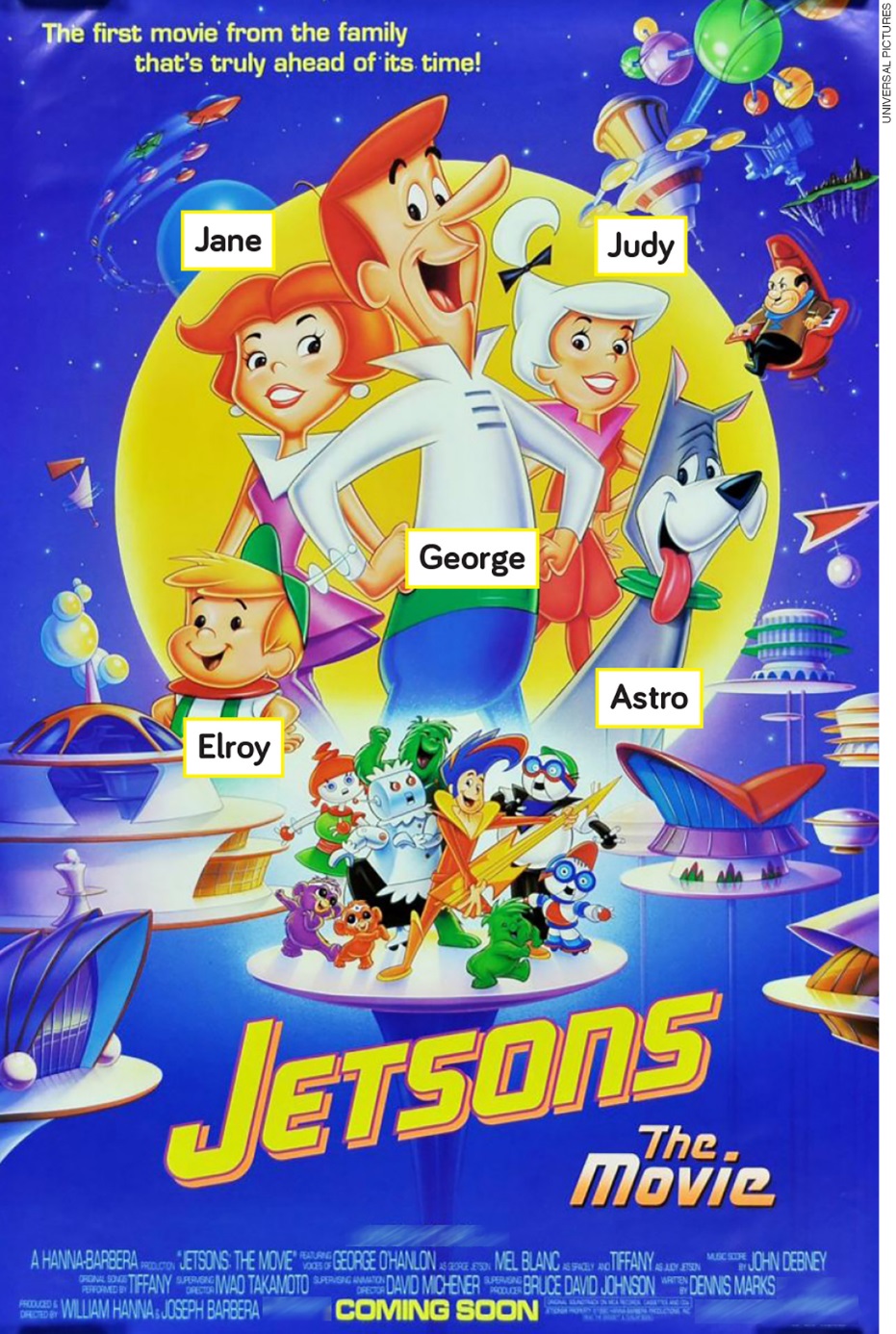 Questão 7a	How many people are there in the Jetson family?______________________________________________________________________________________b	Do George and Jane have children? If so, how many?______________________________________________________________________________________c	Do the Jetsons have pets? If so, how many?______________________________________________________________________________________d	Who is Judy’s brother?______________________________________________________________________________________e	Who is Jane’s daughter?______________________________________________________________________________________Questão 8Assinale a única alternativa correta de acordo com o pôster.a	(    ) Astro is a cat.b	(    ) Elroy is Jane’s brother.c	(    ) Elroy and Judy are siblings.d	(    ) George and Jane are siblings.e	(    ) Astro is Judy’s cousin.Questão 9Desenhe sua árvore genealógica. Escreva os nomes das pessoas e o grau de parentesco de cada uma com você.Questão 10Escreva um parágrafo apresentando as pessoas em sua árvore genealógica.____________________________________________________________________________________________________________________________________________________________________________________________________________________________________________________________________________________________________________________________________________________________________________________________________________________________________________________________________________________________________________________________________________________________________________________________________________________________________________________________________________________________________________________________________________________________________________________________________________________________________________________________________________________________Questão 11Fale sobre sua rotina escolar. Você pode mencionar em que dias e horários estuda cada disciplina e qual é a sua favorita. Você também pode dizer a que horas as aulas começam, terminam e quando é o intervalo.Interpretação a partir das respostas dos/as estudantes e reorientação de planejamentoQuestão 1Esta questão avalia as habilidades de identificar o assunto de um texto, reconhecendo sua organização textual e palavras cognatas, e de localizar informações específicas em um texto.Respostas:I. aII. Respostas possíveis: Ela pede aos filhos que doem seu café da manhã à família pobre.Caso os/as estudantes assinalem alternativas incorretas, sugere-se revisar os números em inglês, propondo atividades em que eles/elas contem elementos e identifiquem números em textos. Aconselha-se elaborar um quadro com os números de 1 a 10 em inglês e deixá-lo disponível no mural da sala para consulta. Caso os/as estudantes não consigam identificar o que a mãe da narradora pede aos seus filhos, pode-se refazer a atividade em sala de aula com a ajuda de dicionários bilíngues.Questão 2Esta questão avalia a habilidade de reconhecer adjetivos possessivos.Resposta: cCaso os/as estudantes assinalem alternativas incorretas, sugere-se revisar os pronomes possessivos e promover atividades de prática com eles.Questão 3Esta questão avalia a compreensão e o interesse dos/as estudantes pelo texto lido.Respostas pessoais. Espera-se que os/as estudantes compreendam que a mãe da narradora pediu a ela que doasse seu café da manhã para a família pobre, e que justifiquem de forma coerente se eles/elas fariam o mesmo.Caso os/as estudantes não consigam responder à questão, sugere-se refazê-la em sala de aula, com a ajuda de dicionários bilíngues.Questão 4Esta questão avalia diversas habilidades: a utilização do presente do indicativo para identificar pessoas e descrever rotinas diárias, a construção do repertório lexical relativo a temas familiares (escola, família, rotina diária, atividades de lazer, esportes e outros) e o emprego, de forma inteligível, dos adjetivos possessivos.Respostas: Across:1. has3. Math5. Her7. grandmotherDown:2. Sunday4. Their6. at8. onCaso os/as estudantes não consigam resolver a cruzadinha, sugere-se revisar os tópicos estudados. Podem ser feitos cartazes com exemplos e explicações para serem afixados nos murais da sala de aula.Questão 5Esta questão avalia as habilidades de construção de repertório lexical relativo a temas familiares (escola, família, rotina diária, atividades de lazer, esportes, entre outros), formação de hipóteses sobre um texto e localização de informações em um texto.Respostas: I. dII. cIII. dIV. aCaso os/as estudantes apresentem dificuldades para resolver essa questão, sugere-se revisar o vocabulário relativo à rotina escolar.Questão 6Faixa 30 do CD do Professor. Esta questão avalia a habilidade de reconhecer, com o apoio de palavras cognatas e pistas do contexto discursivo, o assunto e as informações principais em textos orais sobre temas familiares.Respostas: I. bII. cIII. dIV. aCaso os/as estudantes apresentem dificuldades, sugere-se retomar a atividade com eles/elas, disponibilizando a transcrição do áudio caso necessário. Recomenda-se também rever o vocabulário referente a família.Transcrição do áudioStan: Yeah, I think growing up in a musical family, you... I mean, it certainly cultivated my love for the art. And, you know, that love is going to naturally, hopefully, trickle down in both my kids, Lindsey and Griffin. Griffin is kind of a late bloomer, but hmm, it’s just common language for our family. We really enjoy it.Lindsey: I really wanna do what my mom wanted to do when she was younger. I really wanna be an opera singer. That’s my... that’s my passion. I love doing that. This past year, I went to an opera competition at the Suncoast Florida Operaguild and I got third place as a sophomore, which was pretty awesome. I loved doing it. It’s such a high art form and I... it’s so complex and it brings so many aspects of the performing arts into one.Rosemary: Music in the schools is vital. I believe that with all my heart. It’s one of those things that changes students’ lives.Disponível em <https://vimeo.com/139354993>. Trecho utilizado: 00:02:27-00:03:37. Acesso em 3 de setembro de 2018. O trecho desse áudio encontra-se disponível também no CD do Manual do Professor.Questão 7Esta questão avalia as habilidades de construir repertório lexical relativo a temas familiares (escola, família, rotina diária, atividades de lazer, esportes, entre outros), localizar informações específicas em um texto e descrever relações por meio do uso de apóstrofo (’) + s.Respostas: a There are five people in the Jetson family.b Yes, they do. They have two children.c Yes, they do. They have one pet.d Elroy is Judy’s brother.e Judy is Jane’s daughter.Caso os/as estudantes tenham dificuldades em resolver esta questão, sugere-se revisar o vocabulário relativo à família e o uso do apóstrofo (’) + s.  Questão 8Esta questão avalia as habilidades de construir repertório lexical relativo a temas familiares (escola, família, rotina diária, atividades de lazer, esportes, entre outros), localizar informações específicas em um texto e descrever relações por meio do uso de apóstrofo (’) + s.Resposta: cCaso os/as estudantes assinalem alguma alternativa incorreta, sugere-se revisar o vocabulário relativo à família e o uso do apóstrofo (’) + s.Questão 9Esta questão avalia a habilidade de organizar ideias, selecionando-as em função da estrutura e do objetivo do texto.Respostas pessoais. Caso os/as estudantes apresentem dificuldades com essa questão, sugere-se revisar o vocabulário relacionado à família e a estrutura de uma árvore genealógica.Questão 10Esta questão avalia a habilidade de produzir textos escritos em língua inglesa (histórias em quadrinhos, cartazes, chats, blogues, agendas, fotolegendas, entre outros), sobre si mesmo, sua família, seus amigos, gostos, preferências e rotinas, sua comunidade e seu contexto escolar.Respostas pessoais. Caso os/as estudantes apresentem dificuldades com esta questão, pode-se refazê-la posteriormente, com o auxílio de um dicionário bilíngue.Questão 11Esta questão avalia as habilidades de aplicar os conhecimentos da língua inglesa para falar de si e de outras pessoas, explicitando informações pessoais e características relacionadas a gostos, preferências e rotinas, e planejar apresentação sobre a família, a comunidade e a escola, compartilhando-a oralmente com o grupo.Respostas pessoais.Caso os/as estudantes apresentem dificuldades com habilidades orais, sugere-se que sejam feitas outras atividades de produção oral para que esta habilidade seja praticada.Grade de correção           (continua)     (continuação)Descrição das habilidades avaliadasFicha de acompanhamento das aprendizagens dos/as estudantesSugerimos a ficha a seguir para o acompanhamento das aprendizagens dos/as estudantes a cada bimestre. Ela pode auxiliar no seu trabalho em sala de aula, assim como em reuniões de conselho de classe e em reuniões com famílias ou responsáveis pelos/as estudantes.Sugere-se a personalização da ficha de acordo com as necessidades de cada estudante e turma, com os objetivos de cada bimestre e suas práticas de sala de aula. A ficha é composta de quatro partes: a primeira apresenta itens referentes à aprendizagem de conteúdos ou habilidades do componente curricular, assim como formas de avaliação, e recursos e intervenções utilizados pelo/a professor/a. A segunda parte apresenta itens sobre o/a estudante. A terceira possibilita o acompanhamento de aspectos do processo de desenvolvimento do/a estudante a partir dos objetivos de aprendizagem do bimestre. Propõe-se ao/à professor/a que marque em que grau os objetivos foram alcançados pelos/as estudantes: S (sim), N (não), CD (com dificuldade), CA (com ajuda) ou EP (em progresso). A partir desse diagnóstico, é possível fazer um planejamento de intervenções pedagógicas adequadas às necessidades do/a estudante. Esse planejamento pode ser feito com o auxílio da quarta parte da ficha, “Considerações gerais e sugestões para intervenções”.Ficha de acompanhamento individual1. Em quais conteúdos ou habilidades do componente curricular não houve aprendizagem satisfatória?__________________________________________________________________________________________________________________________________________________________________________________________________________________________________________________________________2. Como o/a estudante foi avaliado/a?(   ) Durante a realização das atividades e/ou trabalhos em sala de aula.(   ) Por meio de avaliação diagnóstica, antes e depois de cada bimestre.(   ) Por meio de atividades avaliativas.(   ) Por meio de autoavaliações.(   ) Outros: ____________________________________________________________________________3. Quais intervenções pedagógicas foram realizadas para alcançar os objetivos do bimestre?______________________________________________________________________________________4. Quais recursos foram usados em sala de aula?(   ) Materiais manipuláveis.(   ) Jogos educativos.(   ) Atividades orais.(   ) Atividades impressas.(   ) Atividades em grupos.(   ) Atividades com recursos tecnológicos digitais.(   ) Outros: ____________________________________________________________________________Sobre o/a estudanteAutonomia(   ) É independente e consegue realizar as atividades sem ajuda.(   ) Em algumas atividades, precisa consultar o/a professor/a ou os/as colegas.(   ) Apresenta dificuldades e realiza poucas atividades sem ajuda e com bastante lentidão.(   ) Outros: ___________________________________________________________________________Lição de casa(   ) Realiza todas.(   ) Realiza algumas.(   ) Realiza poucas ou nenhuma.(   ) Outros: ___________________________________________________________________________Assiduidade(   ) Não faltoso/a, salvo em momentos extremos.(   ) Faltoso/a, o que prejudica seu aprendizado.(   ) Está com excesso de faltas e não poderá mais faltar.(   ) Outros: _________________________________________________________________________Participação em atividades em grupos(   ) Trabalha bem em grupos, de forma colaborativa.(   ) Tem dificuldade em trabalhar de forma colaborativa, mas contribui para a realização da atividade.(   ) Não trabalha bem com os/as colegas.(   ) Outros: _________________________________________________________________________Participação em atividades orais em língua inglesa(   ) Participa ativamente e com desenvoltura.  (   ) Tem dificuldade em se expressar em língua inglesa, mas procura participar das atividades.(   ) Não participa das atividades orais.(   ) Outros: _________________________________________________________________________Pais ou responsáveis(   ) São participativos/as e acompanham o desenvolvimento do/a estudante em casa com os deveres escolares.(   ) Participam das atividades da escola, mas não acompanham o desenvolvimento do/a estudante em casa.(   ) Não são participativos/as.(   ) Outros: _________________________________________________________________________Aspectos do processo de desenvolvimento – 6º ano – 2º bimestreLegenda: S: SIM  N: NÃO  CD: COM DIFICULDADE  CA: COM AJUDA  EP: EM PROGRESSOConsiderações gerais e sugestões para intervenções1. Definir quais conteúdos apresentaram defasagens durante as avaliações realizadas em sala de aula.________________________________________________________________________________________________________________________________________________________________________________________________________________________________________________________________________________________________________________________________________________________2. Definir quais seriam as possíveis estratégias e intervenções pedagógicas para que o/a estudante atinja o objetivo proposto.(   ) Por meio de materiais manipuláveis.(   ) Por meio de jogos didáticos.(   ) Por meio de recursos tecnológicos digitais (áudios, vídeos, softwares educativos, entre outros).(   ) Por meio de atividades em grupos.(   ) Por meio de atividades orais.(   ) Outros: ___________________________________________________________________________As intervenções pedagógicas podem ser organizadas em um quadro, conforme modelo abaixo.Harry’s TimetableHarry’s TimetableHarry’s TimetableHarry’s TimetableHarry’s TimetableHarry’s TimetableMondayTuesdayWednesdayThursdayFriday7:30 - 8:20ScienceMathDramaEnglishPE8:20 - 9:10PEMathGeographyEnglishArt9:10 - 9:30RecessRecessRecessRecessRecess9:30 - 10:20HistoryEnglishMusicMathSpanish10:20 - 11:10ArtEnglishPEMathScience11:10 - 12:00SpanishHistoryPEGeographyScience12:00 - 1:00LunchLunchLunchLunchLunch1:00 - 1:50SpanishGeographyScienceGeographyHistory1:50 - 2:40MathDramaHistoryArtEnglish2:40 - 3:30MathDramaSpanishMusicEnglishLíngua Inglesa – 6o ano – 2o bimestreLíngua Inglesa – 6o ano – 2o bimestreLíngua Inglesa – 6o ano – 2o bimestreLíngua Inglesa – 6o ano – 2o bimestreLíngua Inglesa – 6o ano – 2o bimestreLíngua Inglesa – 6o ano – 2o bimestreLíngua Inglesa – 6o ano – 2o bimestreLíngua Inglesa – 6o ano – 2o bimestreEscola:Escola:Escola:Escola:Escola:Escola:Escola:Escola:Aluno/a:Aluno/a:Aluno/a:Aluno/a:Aluno/a:Aluno/a:Aluno/a:Aluno/a:Ano e turma:Ano e turma:Ano e turma:Número:Número:Data:Data:Data:Professor/a:Professor/a:Professor/a:Professor/a:Professor/a:Professor/a:Professor/a:Professor/a:QuestãoHabilidade avaliadaRespostaRespostaResposta do/a estudanteResposta do/a estudanteReorientação de planejamentoObservações1(EF06LI08)(EF06LI09)I. aII. Respostas possíveis: Ela pede aos filhos que doem seu café da manhã à família pobre.I. aII. Respostas possíveis: Ela pede aos filhos que doem seu café da manhã à família pobre.2(EF06LI23)cc3(EF06LI12)Respostas pessoais.Respostas pessoais.4(EF06LI17) (EF06LI19)(EF06LI23) Across:1. has3. Math5. Her7. grandfatherDown:2. Sunday4. Their6. at8. onAcross:1. has3. Math5. Her7. grandfatherDown:2. Sunday4. Their6. at8. on5(EF06LI07) (EF06LI09)(EF06LI17)I. dII. cIII. dIV. aI. dII. cIII. dIV. a6(EF06LI04)I. bII. cIII. dIV. aI. bII. cIII. dIV. a7(EF06LI09)(EF06LI17) (EF06LI22)a There are five people in the Jetson family.b Yes, they do. They have two children.c Yes, they do. They have one pet.d Elroy is Judy’s brother.8(EF06LI09)(EF06LI17) (EF06LI22)c9(EF06LI14)Respostas pessoais.10(EF06LI15)Respostas pessoais.11(EF06LI05)(EF06LI06)Respostas pessoais.Questão 1(EF06LI08) Identificar o assunto de um texto, reconhecendo sua organização textual e palavras cognatas.(EF06LI09) Localizar informações específicas em texto.Questão 2(EF06LI23) Empregar, de forma inteligível, os adjetivos possessivos.Questão 3(EF06LI12) Interessar-se pelo texto lido, compartilhando suas ideias sobre o que o texto informa/comunica.Questão 4(EF06LI17) Construir repertório lexical relativo a temas familiares (escola, família, rotina diária, atividades de lazer, esportes, entre outros).(EF06LI19) Utilizar o presente do indicativo para identificar pessoas (verbo to be) e descrever rotinas diárias. (EF06LI23) Empregar, de forma inteligível, os adjetivos possessivos.Questão 5(EF06LI07) Formular hipóteses sobre a finalidade de um texto em língua inglesa, com base em sua estrutura, organização textual e pistas gráficas. (EF06LI09) Localizar informações específicas em texto.(EF06LI17) Construir repertório lexical relativo a temas familiares (escola, família, rotina diária, atividades de lazer, esportes, entre outros).Questão 6(EF06LI04) Reconhecer, com o apoio de palavras cognatas e pistas do contexto discursivo, o assunto e as informações principais em textos orais sobre temas familiares.Questão 7(EF06LI09) Localizar informações específicas em texto.(EF06LI17) Construir repertório lexical relativo a temas familiares (escola, família, rotina diária, atividades de lazer, esportes, entre outros).(EF06LI22) Descrever relações por meio do uso de apóstrofo (’) + s.Questão 8(EF06LI09) Localizar informações específicas em texto.(EF06LI17) Construir repertório lexical relativo a temas familiares (escola, família, rotina diária, atividades de lazer, esportes e outros).(EF06LI22) Descrever relações por meio do uso de apóstrofo (’) + s.Questão 9(EF06LI14) Organizar ideias, selecionando-as em função da estrutura e do objetivo do texto.Questão 10(EF06LI15) Produzir textos escritos em língua inglesa (histórias em quadrinhos, cartazes, chats, blogues, agendas, fotolegendas, entre outros), sobre si mesmo, sua família, seus amigos, gostos, preferências e rotinas, sua comunidade e seu contexto escolar.Questão 11(EF06LI05) Aplicar os conhecimentos da língua inglesa para falar de si e de outras pessoas, explicitando informações pessoais e características relacionadas a gostos, preferências e rotinas.(EF06LI06) Planejar apresentação sobre a família, a comunidade e a escola, compartilhando-a oralmente com o grupo.Objetivos de aprendizagemObjetivos de aprendizagemObservaçõesO/A estudante identifica palavras em inglês usadas para se referir a membros da família.(  ) S (  ) N (  ) CD (  ) CA (  ) EPO/A estudante compreende o uso do genitivo para descrever relações de parentesco.(  ) S (  ) N (  ) CD (  ) CA (  ) EPO/A estudante assimila o uso dos pronomes possessivos adjetivos para descrever relações de parentesco.(  ) S (  ) N (  ) CD (  ) CA (  ) EPO/A estudante identifica os dias da semana em inglês.(  ) S (  ) N (  ) CD (  ) CA (  ) EPO/A estudante identifica as disciplinas escolares em inglês.(  ) S (  ) N (  ) CD (  ) CA (  ) EPO/A estudante compreende o assunto e as informações principais de um áudio sobre uma disciplina escolar.(  ) S (  ) N (  ) CD (  ) CA (  ) EPO/A estudante encontra informações específicas em grades de rotina escolar.(  ) S (  ) N (  ) CD (  ) CA (  ) EPO/A estudante utiliza as preposições de tempo in, on, at, from... to....(  ) S (  ) N (  ) CD (  ) CA (  ) EPO/A estudante entende as características de uma árvore genealógica e sabe produzir uma.(  ) S (  ) N (  ) CD (  ) CA (  ) EPO/A estudante consegue escrever um texto em inglês sobre sua família.(  ) S (  ) N (  ) CD (  ) CA (  ) EPO/A estudante consegue falar sobre sua rotina escolar.(  ) S (  ) N (  ) CD (  ) CA (  ) EPEstratégias de intervenção pedagógicaEstratégias de intervenção pedagógicaEstratégias de intervenção pedagógicaObjetivos a serem alcançadosIntervenções pedagógicasResultados alcançados